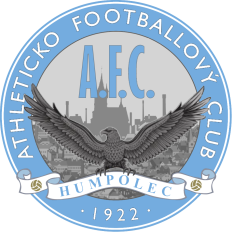 PŘIHLÁŠKA na zimní fotbalový turnaj„BERNARD CUP 2022“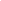 KLUB: 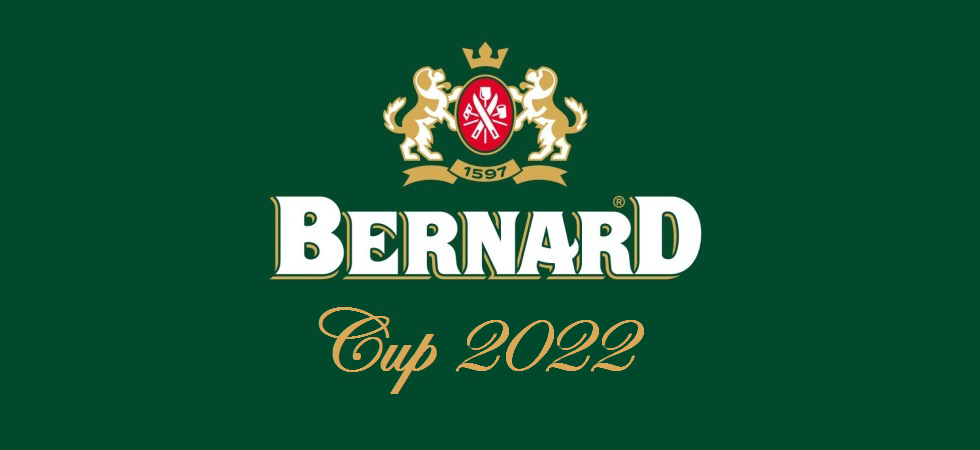 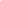 ID KLUBU: 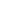 SOUTĚŽ: 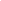 OKRES: 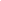 KONTAKTNÍ OSOBA ZA KLUB: 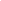 TELEFON: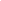 EMAIL: Podpis trenéra nebo vedoucího týmu:…………………………………………………………………………Vyplněnou přihlášku pošlete nejpozději do 30. listopadu 2021  na email: afchumpolec@centrum.cznebo poštou na adresu A.F.C. HUMPOLEC, Dolní náměstí 34, 39601 HumpolecSTARTOVNÉ UHRAĎTE NA ÚČET Č.: 107-3364190267/0100, Komerční banka, a.s., variabilní symbol: číslo klubu.                     STARTOVNÉ NUTNÉ UHRADIT SPOLEČNĚ S PŘIHLÁŠKOU